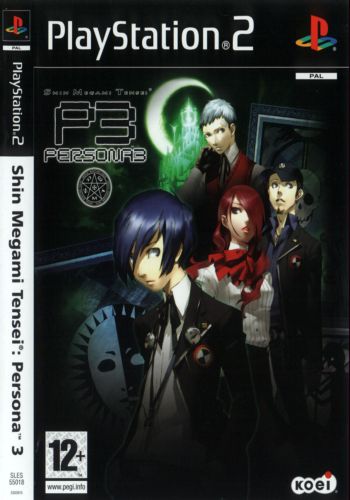 Shin Megami Tensei: Persona 3Основные характеристики персонажей ГеройГерой обучен менять Персоны, и только ему игрок может отдавать точные приказы что и как делать. Первая его особенность оказывается решающей как в затяжных сражениях, так и в ситуациях, когда за одним боссом следует другой, и по пути нет ни точки сохранения, ни двери в Бархатную комнату. Кстати, его стартовую Персону, Orpheus, советуем без опасений пускать в расход. Та Персона, что появляется в ролике, называется Thanatos, и чтобы ее заполучить, требуется дотянуть Social Link, соответствующий Аркану Смерть (загадочный мальчик Pharos). Мицуру КиридзёМицуру уязвима к огненным чарам и плохо переносит физические атаки. Зато благодаря ледяным заклинаниям и лекарским навыкам станет незаменимой напарницей в первой половине игры. Если главный герой и сам запросто окажет первую помощь спутникам, Мицуру можно смело задать линию поведения Full Assault. Учтите, что после убийства финального "ежемесячного" босса, она какое-то время не будет посещать Тартар вместе с вами. Акихико СанадаПерсона Акихико оснащена боевыми умениями, но ее основные навыки все же связаны с занижением показателей противника и повышением характеристик напарников. Сам же капитан боксерского клуба достаточно крепок, чтобы "держать удар". Поручив ему следовать тактике Heal/Support, вы понизите убойную силу противника (Tarunda), его изворотливость (Sukunda), защиту (Rakunda). Главное, не забывайте лечить Акихико. Юкари ТакебаЕсли прокачивать Юкари и ее Персону, рано или поздно она получит навык Mediarama, который очень пригодится в сражениях с обязательными по сюжету боссами. Помимо этого, из всех напарников только Юкари использует Pierce-приемы первую половину игры (после поездки на Фукусиму к героям присоединится Кен Амада с такими же умениями и Айгис). Наиболее подходящая для нее тактика - Heal/Support, а вот к Full Assault следует прибегать только в том случае, если у всех противников есть слабость к заклинаниям ветра. И помните, что герой тоже может получить Персону с Mediarama, причем без "ахиллесовой пяты" Персоны Такебы. Дзюнпей ИориЭто своеобразный "танк" команды. Он совершенно бесполезен для Heal/Support, зато его физические приемы наносят противнику огромный урон и часто сбивают с ног. Дзюнпей и Юкари - первые, кто присоединится к игроку. Потом к отряду примкнет Санада, а уж когда дело дойдет до Мицуру, придется выбирать, кого оставлять на скамье запасных. Так как Мицуру умеет лечить, имеет смысл избавиться от Такебы, и уже после - от самого Дзюнпея. АйгисУ Айгис есть своя, особенная тактика: Orgia Mode. В этом режиме она превращается в берсерка и непрерывно нападает на противника. В описании сказано, что "со временем она устает, и требуется несколько ходов, чтобы она вернулась в строй". На самом деле, Айгис устанет за два-три хода, и ровно столько же будет находиться в безвольном состоянии, уязвимая ко всем выпадам врагов. Другими словами, пользоваться Orgia Mode крайне не рекомендуется. Вместо этого целесообразно выбрать Full Assault или Knock Down. Вдобавок, Айгис умеет повышать защиту и ловкость героев (начинает она всегда с главного героя). Минус - хоть Айгис и робот, но падка на статусные атаки, вроде "паники", "страха" и "очарования". КоромаруЛучшая тактика для собачки - Knock Down, затем следует Full Assault. Бесполезно просить пса лечить или помогать - у него просто нет таких навыков. Зато он умело пользуется навыками Mudo (за удар убивает противника со слабостью к тьме; позже эта способность превратится в Mamudo). Главный минус Коромару - его нельзя ставить против противников с заклинаниями стихии света, иначе мгновенная смерть обеспечена уже ему. У Коромару нет слабости ко льду. Синдзиро АракиУ Синдзиро печальная судьба. Он присоединится к команде ближе к середине, и именно с ним рекомендуется проходить обязательного по сюжету босса. Не прокачивайте его. Не давайте ему никакой экипировки. Не пытайтесь навязать ему другую тактику - он все равно будет атаковать противника одним навыком, а целительных умений у его Персоны попросту нет. В бою предоставьте ему полную свободу действий и время от времени подлечивайте. Главное, не прокачивайте его, пройдите так много боссов Тартара, как позволит его уровень. Кен АмадаКен - очень сильный персонаж Р3, однако по ряду причин брать его в команду не рекомендуется. Во-первых, он не "стихийный" персонаж, то есть у него нет ни стихийных слабостей, ни иммунитета. Он одинаково восприимчив ко всем атакам, разве что блокирует Almighty. Его Персона уязвима к заклинаниям тьмы, а скилл Mudo у противников, к сожалению, попадается чаще. Тем не менее, при определенных тактиках и Кену найдется применение - у него есть навыки лечения (Diarama) и "молниеносное" заклятье, Zionga. Dark Hour Фазу Dark Hour легко пропустить, проигнорировав оператора (изначально это Мицуру, потом ее место занимает Фуука) и направившись прямиком в свою комнату. Посещать Тартар регулярно, с некоторыми довольно значимыми оговорками, не требуется; можно вообще туда ходить только по праздникам. Правда, чтобы увидеть "настоящую" (не значит, что счастливую) концовку, вам придется пройти все этажи Тартара и победить 12 предусмотренных сюжетом боссов. Усталость проявляется у персонажей только первое время, поэтому сразу не стоит их гонять с прокачкой. Если вдруг один герой обессилел, на восстановление у него уйдет несколько дней. Накануне полнолуния усталость не проявляется, то есть, вы можете прокачивать героев столько, сколько нужно. Вернувшись на первый этаж Тартара, вы полностью восстановите здоровье себе и команде. Возвращаться можно сколько угодно раз, однако помните, что если кто-нибудь один пал и вы его предварительно не воскресили, то оказавшись на первом этаже, этот персонаж попросту уйдет, и заставить его снова примкнуть к отряду в этот день не получится. Не забывайте сохраняться! Используйте несколько слотов, желательно, с разницей в неделю или больше. Обыскивайте чемоданы в Тартаре. Помимо драгоценных камней, там могут оказаться деньги, причем не смешные пятьсот иен, а сразу 78 000. Помимо этого, в Тартаре находится лучшая экипировка для героя и остальных персонажей. Таким образом можно экономить на магазинах и запастись валютой для Бархатной комнаты. А уж там без нее никуда, поверьте на слово. Day Light Днем герой может гулять по городу, разговаривать с разными людьми, закупаться в аптеке и отделении полиции, ходить в кафе и встречаться с друзьями. Вот что следует учитывать в первую очередь: Никогда не возвращайтесь в общежитие сразу, как закончились уроки. За один день удастся сделать много полезного, и даже если никаких встреч с одноклассницами не намечено, лучше уделить свободное время, допустим, учебе. В выходные дни иногда придется оставаться дома, чтобы подтянуть знания. Гулять по магазинам разрешено сколько угодно. Но если вы зашли, скажем, в кафе или караоке-бар, герой останется там до вечера. Если есть свободные деньги, покупайте всевозможные мелочи: цветы, мягкие игрушки и т.д. Они пригодятся не сразу, но когда настанет момент, лучше быть во всеоружии. Вечером, до похода в Тартар, тоже можно посетить Бархатную комнату. Она находится в Paulownia Mall, в тупике под караоке. Вообще, с каждой городской локации есть разные выходы, и рекомендуется сразу заучить все маршруты. Почаще смотрите телевизор! Так можно не только купить интересные и полезные предметы, но и узнать много занимательного. Например, 13 июня можно застать интервью с Баофу из Persona 2: Eternal Punishment... Покупки Герой может покупать оружие, броню, лекарства. "Специальные предметы" и улучшения для карт Таро купить нельзя: их можно обменять на драгоценные камни, остающиеся после монстров. Камни отыщутся и в чемоданах, разбросанных по Тартару. Не тратьте приобретенные в антикварном магазине предметы в битвах с простыми монстрами или ранними боссами! Они очень пригодятся в конце игры! Кроме того, не покупайте экипировку ни главному герою, ни остальным персонажам. Все самое необходимое и кое-что в придачу можно и нужно искать в Тартаре. Если какой-то персонаж длительное время не получал от вас подарков, вскоре он сам купит себе оружие и броню. Вместо того, чтобы тратиться на катаны и луки, почаще заглядывайте в ювелирный магазин. Там можно купить аксессуары, повышающие сопротивляемость к определенной стихии, - особенно полезно против боссов, обладающих навыками вроде Maragion, т.е., наносящих урон сразу всему отряду. Наконец, хотя с лечением успешно справляются Персоны, рекомендуется всегда иметь при себе "лечилки". Более того, настоятельно рекомендуется носить с собой такие вещи, как Dis-Charm и Dis-Poison. Помните, что у других героев свой инвентарь, и даже если у вас нет с собой, скажем, Revival Bead, она вполне может обнаружиться у напарника. Social Links Вопреки бытующему мнению, S. Links - это не возможность встречаться с девочками-одноклассницами, а самая настоящая необходимость. Да, и встречаться придется не только с девочками. Герой дружит и с мальчиками, тоже встречается с ними после уроков и на выходных. Умелое распределение свободного времени поможет извлечь из внеклассного общения максимум приятного и полезного. У героя есть три социальные характеристики: ум, обаяние, смелость (Academics, Charm, Courage). Повышать их можно разными способами: зайдя в кафе или съев рамен, вы повысите Charm; оставшись в библиотеке или дома в выходной день, вы получите дополнительные очки к Academics; забежав с другом в караоке или посмотрев фильм про самураев, вы зарядитесь Courage. Почему это так необходимо? Чтобы встречаться с Мицуру, нужен максимальный показатель Academics. Для Такебы требуется, соответственно, неотразимое обаяние. Без определенного уровня Courage герой откажется разговаривать с некоторыми людьми и обедать в забегаловках. Charm лучше всего повышать, правильно отвечая на вопросы в классе, но сгодятся и фильмы в кинотеатре. С Academics все гораздо сложнее: если у других показателей максимальное значение - 80 очков, то у знаний - 260! Тут уж волей-неволей придется оставаться дома, ходить в библиотеку и готовиться к зачетам по ночам, игнорируя предложения товарищей прошвырнуться по этажам Тартара. При прокачке характеристик персонажа стоит воспользоваться заботливо оставленными разработчиками игры уловками. Например, Academic можно прокачивать практически каждый день на пару единиц, съездив в Shrine и позанимавшись на ночь. Правда, если персонаж устал, толку от занятий дома не будет. Вреда, правда, тоже =))) Courage можно подтянуть, если после школы заглянуть в мед-пункт, но это сработает только если персонаж tired или sick. Такая прокачка не отнимает игрового времени как кафе, кино или библиотека, ей не стоит пренебрегать. Встречаться с девочками необходимо. Так же, как и дружить с мальчиками. Но есть одна хитрость - мужская дружба очень быстро развивается до нерушимого "максимального уровня", а женская - очень просто переходит в состояние Reverse. Когда герой начнет нравиться одной из девушек, в игре проскользнет подсказка: "девушка может обидеться, если увидит вас с другой". Игнорируйте. Помните, что одновременно герой может встречаться с тремя красотками, и при этом "не попадаться". Повышать уровень S. Links необходимо, чтобы получать дополнительный опыт для апгрейда создаваемых Персон. Как частный пример - для победы над последним "полнолунным" боссом очень понадобится Персона Saki Mitama, у которой на определенном уровне появляется навык Mediarama. Прокачивать ее очень долго, поэтому имеет смысл дотянуть обаяние до максимума и предложить встречаться Юкари. После нескольких прогулок удастся сделать Saki Mitama с бонусом в несколько уровней, т.е. с требуемым навыком. Чем больше людей вы знаете, тем лучше. Поэтому записывайтесь в клубы сразу, как на это намекнет Юкари. Однако, записаться во все клубы не удастся, придется выбирать. В один день открывают запись три клуба, записаться можно в один. Выбор делает игру интереснее. Operation: Babe Hunt! или школьные поездки К сожалению, пляжная охота на девочек обречена на провал. Что бы вы ни отвечали, итог всегда будет один и тот же. Зато школьная поездка на Киото сопровождается интересной сценкой. Чтобы не попасться на глаза девочкам, следуйте простым правилам: девочки идут слева - вы прячетесь в противоположной стороне;то же самое, если девочки идут справа;с обеих сторон - быстро прячьтесь за камнем.При выборе места (лево-право) учтите, что озвучивают сторону с точки зрения девочек. Не попадитесь. Когда проверка закончится, это озвучат. Карты С их помощью можно заполучить редкое и мощное оружие, увеличить полученный опыт, а то и обзавестись персоной. Самая бесполезная карта - с голубыми чашами, восстанавливающая здоровье. Самая полезная карта - с зелеными листами, увеличивающая полученный опыт. Если стоит выбор между ней и персоной, нечего и думать, выбирайте опыт. Красный меч - это оружие, причем не всегда полезное. Но время от времени стоит вытягивать и его: как для заработка (ведь оружие можно продать), так и для себя. Начиная с 100-го уровня Тартара оружие выпадает редкое; его какое-то время нельзя купить в обычном магазине. Карты с монетами - это деньги. Если чувствуете, что не хватает золотого запаса для вызова Персоны или похода в аптеку, вытяните ее несколько раз. Денег немного, но пусть уж будут. Карты с черной сферой - пустышки. Карты с черепом - прокляты, их рекомендуется избегать. А уж если она досталась - спешно переходите на следующий этаж, чтобы не нарваться на Темного Жнеца. Перед тем, как выбирать карту с Персоной убедитесь, что у вас ее еще нет. На поздних этапах новые Персоны лучше получать скрещиванием, а старые восстанавливать из Compendium-а. Для себя я сформировал простое правило, которое мне помогает. Сначала опыт. Потом деньги или здоровье (если команда подиздержалась). Потом оружие. И если брать совсем нечего - персону. Сюжетные боссы Сюжетные боссы не представляют реальной опасности, единственное, что нужно учитывать - это своеобразные "зачеты" по ходу игры. Подготовиться к ним достаточно просто, обо всех предупреждают заранее. Если учесть, что в ночь перед полнолунием бойцы не устают, можно гонять их с прокачкой пока не наскучит. Или не наберете необходимый уровень. Я гоняю, пока не наскучит =))) 9 мая Priestess HP: 300 Убедитесь, что взяли с собой Patra Gem - у босса есть привычка часто использовать Pulinpa. В целом, ничего сложного: выберите для героя Персону, у которой, как минимум, нет слабости ко льду (Apsaras), предоставьте действовать Юкари и Дзюнпею, а сами лечите их каждый ход. Использовать Bufu смысла нет - босс умеет отражать ледяные заклинания. 8 июня Empress и Emperor HP: 500 и 600 Спасение Фууки обернется сражением сразу с двумя боссами. Внимание! Юкари и Мицуру не примут участия в битве! Сначала рекомендуется избавиться от Empress - она уязвима к физическим атакам, а с ее исчезновением вы исключите все "стихийные" заклинания со стороны боссов (помните, у Иори слабость к Garu!). У Emperor же, напротив, иммунитет к физическим и слабость ко всем магическим атакам. Оставшись один, он начнет кастовать Paradigm Shift, что изменит его слабости. В ваших интересах избавиться от него как можно скорее. Чтобы узнать, на что у него аллергия сейчас, используйте способность Фууки. Если битва затянется и босс продолжит баловаться с Paradigm Shift, дело кончится плачевно - у него останется одна слабость, например, к Pierce, а в вашей команде может не оказаться бойца с нужным навыком. 7 июля Запаситесь Dis-Charm (еще лучше - Me Patra Gem), герои отправляются в лав-отель! Также учтите, что Юкари будет обязательной участницей операции. Hierophant HP: 1500 Ничего сложного, главное - не использовать Zio (Акихико пусть отдохнет), вовремя применять Me Patra Gem и не забывать лечить Мицуру, которая в этой схватке станет главной ударной силой. После победы над боссом отсмотрите сцену в душе, после чего герою предстоит ответить на несколько вопросов. Лучше сопротивляться наваждению. Далее вам предстоит найти и разбить зеркала в комнатах 205 и 304. Если вы разобьете не то зеркало, команду вновь разделят. Lovers HP: 1500 Пусть Акихико использует Tarunda и Rakunda, Мицуру продолжает нападать, а герой лечить. Как вариант, нападать могут все, а лечить необходимо лишь Мицуру, потому как у нее слабость к Maragion. Главное, вовремя исцелять героев после Marin-Karin - в состоянии Charmed они опасны для своих же товарищей. 6 августа Justice и Chariot HP: 1500 Это сложная схватка, и победить здесь поможет не прокачка, а смекалка и терпение. У них нет слабостей, с ними плохо работает knock down. Возьмите в команду Мицуру как лекаря, а Акихико пусть кастует Tarunda и Rakunda. Третьим персонажем может стать Айгис, но ее действия придется контролировать особенно часто. Изначально босс появляется как одно целое, но позже распадается на две части. В этом и кроется подвох: для того, чтобы убить его, они должны быть разъединены и убиты за один ход. Если этого не случится, то одна часть воскресит другую с полной линейкой HP. Будьте внимательны, используя заклинания массового поражения - велика вероятность, что одна часть просто увернется, а другая погибнет и воскреснет. Проверьте очередность ходов, нажав R1. 5 сентября Иори не участвует в этой битве. Hermit HP: 3500 Возьмите с собой Акихико и Синдзиро. Синдзиро нет смысла прокачивать для этой битвы - вполне сойдет его текущий уровень. Помните, что после 3 октября Синдзиро покинет команду. В этой битве нет смысла использовать Magic Mirror, так как босс поглощает электричество. Поставьте главному герою Персону с иммунитетом к этой стихии, а Айгис замените Коромару или Мицуру. Убедитесь, что ни одна атака босса не убивает сразу ни одного героя. Если вы недостаточно прокачались, используйте Magic Mirror сразу после того, как босс начнет "заряжаться". Поставьте Акихико тактику Heal/Support и не упускайте возможности наброситься на противника с All-Out Attack. 4 октября Синдзиро и Кен не участвуют в этой битве. Fortune и Strength HP: 3000 и 4000 Еще одна интересная битва! Рекомендуемый состав команды: Коромару, Акихико, Айгис. Коромару или Айгис можно заменить на Мицуру. Вы не избавитесь от Fortune, пока не разберетесь со Strength, хотя первая все равно примет участие в битве. Ее козырь - это Wheel of Fortune, своеобразная рулетка. Не пугайтесь, несколько неудачных попыток научат вас останавливать ее с выгодой для партии. Также учитывайте, что противник ловится на статусные атаки, вроде "паники", что также открывает путь для All-Out Attack. Очень кстати пришелся бы скилл Medirama или Mediarahan (Hariti (59), Horus, Kohryu (63), Raphael). Если вы покупали какую-либо экипировку для Синдзиро, вы можете забрать ее в его комнате. 3 ноября Последний "полнолунный", но все еще не финальный босс. Получите Saki Mitama со скиллом Mediarama. Получите также Quetzalcoatl с навыком Marakukaja. Получите Jikokuten. Убедитесь, что у вас достаточно Magic Mirror. Этот эпизод можно пройти на 42 уровне. Такайя и Дзин HP: 1500 Обязательно возьмите в команду Коромару. Также возьмите Акихико, поставьте ему тактику Heal-Support. Первым лучше вынести Дзина, не боясь использовать Magic Mirror, и уже после него приниматься за Такайю. Вы можете использовать любые заклинания, кроме огня, света и тьмы. В идеале, никаких сложностей возникнуть не должно, особенно если вы, последовав совету, купили в ювелирном магазине амулеты. Чтобы главный герой не погиб от уловок Дзина, не забудьте выменять в антикварном магазине несколько гомункулов. Не меняйте состав команды. Приготовьтесь к следующей битве, долгой и изматывающей, но совсем не такой сложной, как может показаться после первой же неудачной попытки. Hanged Man HP: 5500 Убедитесь, что приемы босса не убивают ни одного героя с первого раза. Пусть Акихико и дальше следует тактике Heal/Support, а Айгис и Коромару сосредоточатся на тех целях, которые вы укажете. В начале схватки у вас должна быть Персона с навыком Marakukaja, которую позднее можно переключить на ту, у которой есть иммунитет к заклинаниям босса. Сам босс появится лишь после того, как вы уничтожите статуи под ним. Важно подгадать момент, чтобы под ним не оказалось "теней", которые босс любит призывать. Тогда, после уничтожения, статуй, босс упадет и откроется для All-Out Attack. Экипируйте Коромару амулетом, усиливающим огненные чары, - тогда он станет главной ударной силой команды. Айгис пусть истребляет "тени", особенно когда те превращаются в бомбы. Не стесняйтесь использовать оставшиеся редкие предметы. Chidori HP: 1200 Готическая лолита не должна доставить хлопот. Возьмите с собой Коромару, поставьте всем тактику Full Assault, а сами время от времени лечитесь. Навык Spring of Life исцеляет Тидори, поэтому убедитесь, что вы наносите ей больший урон, чем она способна восстановить. Если возникнут трудности, замените Коромару на другого прокачанного персонажа (уровень самой Тидори - 56). По сути, это последний босс в игре. Дождитесь 31 декабря, и в разговоре с Рёдзи выберите, убить его или нет. Если вы убьете его, то увидите простую концовку. Если оставите в живых, 31 января вам предстоит столкнуться с еще одним боссом, на этот раз финальным. Вы можете сохраниться перед этим и посмотреть концовку, затем загрузиться и продолжить. Вы также можете сохраниться после титров и начать New Game+: так вы без труда доберетесь до финала, но на этот раз сможете победить настоящего босса и опционального, Элизабет из Бархатной комнаты. Перед тем как выбрать предложенный вариант, убедитесь, что зарегистрировали все свои Персоны. Прежде всего вам необходимо добраться до 254-го этажа Тартара. После этого найдите терминал, возвращающий обратно на первый этаж, где вы обнаружите новый портал - Monad. И хотя его прохождение необязательно, только там можно получить лучшую экипировку и хорошо прокачаться перед тем, как встретить последних врагов. Там всего десять этажей, а на последнем вы встретите секретного босса. Сражаться с Элизабет лучше на 99 уровне, поэтому не торопитесь, исследуйте Monad столько, сколько потребуется. Elizabeth HP: 20000 Это битва один на один, герой против Элизабет. Предварительно обменяйте все драгоценные камни на гомункулов (понадобится не менее десяти) и другие предметы, вроде Soma. Помните, что вы не можете использовать персоны, блокирующие, отражающие или поглощающие какие-либо стихийные заклинания, - иначе Элизабет будет атаковать с уроном 9999 HP (возьмите лучше, скажем, Anubis и прокачайте его до максимального уровня). Вам потребуются навыки, дающие иммунитет к статусным атакам, а также знание контрударов. Персоны, которые тоже желательно иметь в максимально боевом состоянии: Thanatos, Satan, Ananta, Vishnu, Lucifer. Каждый ход Элизабет начинает с новой Персоны. Всего их восемь, плюс одна дополнительная - Pixie, блокирующая все, кроме Almighty. Эта Персона лечит Элизабет один раз, когда ее здоровье больше 10000, и много раз, когда меньше 10000. Другими словами, выше 10000 ее здоровье больше не поднимется. Ключ к победе в этой битве - умелое использование Mix Raid (самый сильный навык - Armageddon - приберегите на случай, когда будете точно уверены, что после этого нападения она умрет). Не атакуйте Элизабет, когда ее здоровье чуть выше 10000; вместо этого лечитесь и ждите, когда сработает контрудар. Победив Элизабет, вы выполните поручение номер 55. В свою очередь, чтобы взять поручение номер 55, надо выполнить поручение номер 53. Вернемся в Тартар. На 258-ом уровне героев ждет старый приятель. Дзин HP: 5000 Ничего сложного. Обязательно возьмите Акихико, чтобы тот занижал убойную силу противника. Возьмите также Мицуру основным бойцом. Лечение лучше оставить герою, но если вы все это время прокачивали Юкари, доверьтесь ей. Не берите Коромару. Не пугайтесь богатой палитры уловок - большую их часть удастся обратить во вред самому же боссу, воспользовавшись Magic Mirror. Перед тем, как идти на 262 этаж, вы можете поменять состав команды и сохраниться. Такайя HP: 7000 Такайя обучен заклинаниям всех стихий, поэтому либо проверьте запасы Magic Mirror, либо возьмите в команду персонажей без таких слабостей. Опять же, если возможно, возьмите Юкари для лечения. Если нет - с этим вполне справится сам герой. Пусть Акихико занижает параметры противника, а два других бойца используют стратегию Full Assault. Приготовьте что-нибудь для восстановления SP, потому что лечить придется всю партию сразу. Хороший совет - взять с собой Мицуру или Коромару, экипировать им амулеты и просто не забывать их лечить. Сохранитесь перед последним боссом. Дальше - точка невозвращения. Nyx Avatar Арканы: Fool (1500HP), Death (6000HP) Последний босс, можно расходовать до сей поры бережно хранившиеся запасы редкостей. Какой-то определенной тактики борьбы с ним нет. Здесь все зависит от уровня главного героя и имеющихся у него Персон. Если вы готовились к битве с Элизабет (пусть даже так и не смогли победить ее), просто используйте Mix Raid приемы - они убивают мгновенно. Также берегитесь его навыка Moonless Gown - он отражает абсолютно все приемы и чары, поэтому лучше переждать опасный момент. Опасайтесь заклинания Night Queen, так как у него есть статусные побочные эффекты. Как только Nyx начнет использовать ее, значит, здоровье босса иссякает. Боссы Тартара Боссы Тартара не представляют собой какой-либо серьезной опасности. Более того, на всех этажах с боссами есть терминал, позволяющий спуститься на первый этаж (пополнить запас HP и SP) и сохраниться как до, так и после битвы. Единственной неприятной (или, скорее, досадной) особенностью боссов является то, что сканирование на них не действует. 14F Rampage Drive HP: 450 К этому боссу хорошо бы обзавестись персоной Apsaras (ее можно вывести в Бархатной комнате). После Assault Dive используйте общий навык Cadenza. Доверьте лечение Юкари, а герой и Иори пусть нападают. Совсем не обязательно прокачиваться специально для битвы с этим боссом - достаточно того, что ни один его трюк не убивает персонажа с первого удара. Если нет Apsaras, используйте Pixie, у которой есть навык Dia. 25F Crying Table HP: 260 Три противника - всегда тяжелое испытание, но в данном случае у них есть общая слабость к заклятьям льда. Если есть возможность, подождите, когда к команде присоединится к Акихико и отправляйтесь бить босса полной командой. Навык Mabufu придется очень кстати - ведь All-Out Attack наносит нешуточный урон - но если у вас нет такой персоны, ничего страшного, используйте просто Bufu. Помните, что босс отражает физический урон. 36F Change Relic HP: 850 Без Акихико придется туго. Если команда ниже 16-го уровня, убойную силу босса придется постоянно занижать, иначе велик риск потерять всех героев разом. Самому герою потребуется навык Media. Если завладеть такой персоной не получается, доверьте лечение Юкари и сами время от времени используйте что-нибудь из инвентаря. Прокачиваться ради победы над этим боссом глупо, ведь если вы победите его на раннем этапе, то автоматически получите уровень, а то и два (236 очков опыта). Навыки Tarunda и Rakunda есть у Pixie и Chimera. Но для их получения придется специально гоняться за опытом, а это долгий и не оправданный на данном этапе путь. 98F Magical Magus HP: 700 Они уязвимы к огню, что сразу наводит на мысль о тактике: Knock Down через слабость;All-Out Attack.Все три босса поглощают заклинания льда, поэтому забудьте про Bufu и Персоны, у которых аллергия на лед. К несчастью, никакой другой стратегии, кроме как постараться избавиться хотя бы от одного босса мгновенно, нет. Помните, что если ударить по "ахиллесовой пяте" противника после того, как он сделает ход, но не нападать во второй раз, следующий ход враг потратит на восстановление и не будет атаковать. Таким образом, сначала выведите из строя всех противников, а затем сосредоточьтесь на одном из них. 110F Natural Dancer HP: 700 Убедитесь, что хотя бы у одной из ваших Персон есть статусные навыки. Также обязательно возьмите в команду Юкари, так как она может лечить и хорошо переносит чары стихии ветра. Впрочем, не исключено, что про Такебу вы давным-давно забыли и на вылазки ее не брали - тогда потребуется сделать Персону с навыками лечения и Marin-Karin одновременно. При удачном стечении обстоятельств, босс, удивительно падкий на статусные атаки, вообще не окажет сопротивления. Но бывает, что и у него обнаруживается иммунитет, так что лучше быть во всеоружии. 122F Arcane Turret HP: 1000 Снова три противника, снова старая тактика. Обязательно сохранитесь перед тем, как ринуться в драку. Дальше все зависит от удачи. В ваших интересах, чтобы танки ходили сразу после главного героя, то есть их очередность была 2, 3, 4. Если так, изводите их навыком Mabufu (можно Bufu, большой разницы нет) и откажитесь от All-Out Attack. Танки потратят ход на восстановление, а другие персонажи их добьют. Огромный плюс такой стратегии в том, что если все сложится удачно, босс не успеет напасть. Минус - требуется много SP и Персона, способная выдержать натиск недругов на случай, если какой-нибудь один танк увернется. 135F Sleeping Table HP: 1700 Не торопитесь. В идеале лучше дождаться момента, когда Синдзиро покинет команду, и уже тогда отправляться к боссу. У него нет слабостей, поэтому приготовьтесь к долгому и изматывающему сражению. Очень важно иметь навык Mediarama. Если вы все-таки решились проходить босса с Синдзи в команде (зачем его прокачивать, если он персонаж на два эпизода?), вам понадобится персона Jikokuten с навыком Revolution, увеличивающим шанс нанести critical hit. Однако помните, что Revolution работает и для босса. 146F Hell Knight HP: 1200 Вновь используйте спасительный навык Marin-Karin (еще лучше - Sexy Dance у Narcissus-а), и рыцари попросту перебьют друг друга. На всякий случай пусть Акихико кастует Tarunda и Rakunda. 160F Mythical Gigas HP: 2100 Вновь Халк Хоган, вновь болезненные кулачные приемы, но на этот раз никакой особой стратегии. Вы можете сразиться с ним после того, как покончите с 12-ю основными боссами, но тогда сгорят сроки заданий Элизабет. Поэтому единственный выход - прокачка, прокачка, прокачка. Некоторые игроки советуют Персону Titania, но и для нее надо хорошо прокачаться. 201F Royal Dancer HP: 1500 Самое время воспользоваться подарком Narcissus-а! Для этого надо получить персону с сердечком возле окна статистики и некоторое время ее прокачивать. Получив в свое распоряжение Fertilized Item, ваш герой раз и навсегда забудет о состоянии Charmed! Выше 220-го этажа Тартара обитают боссы, которых вам необходимо победить до 31 числа. Мы остановимся лишь на последнем, потому как ни одна из четырех предшествующих схваток не должна вызвать трудностей. Враги чередуют физический и магический иммунитет, так что лучший способ предугадать все - попросту прокачаться. К сожалению, это необходимо, потому как сразу после этих сражений потребуются особенно сильные Персоны для вызова которых также необходимо повысить пару-тройку уровней. 252F Jotun of Grief HP: 4000 Помните, что герой может пользоваться любым оружием. Дайте ему копье или лук. Также возьмите в команду Кена или Айгис. Если вы следовали советам выше, боссу понадобится два хода, чтобы расправиться с командой, поэтому не забывайте лечиться. Не используйте Magic Mirror, так как отраженный урон не причинит боссу вреда. Поручения Элизабет Поручения Elizabeth интересны как дополниельные квесты. Ничего особо интересного в наградах нет. Но нужен-ведь хоть какой-то стимул чтобы болтаться по локациям =))) Поручения, ограниченные сроком, связанные с коллекционированием редких трофеев, имеют одну особенность - их лучше брать до выполнения. Если поручение "добыть документ" можно взять уже после того, как документ получен (и сразу его выполнить), то поручения "принести икс игреков" лучше брать до. Не уверен в строгости правила, но лично мне просто не давали тех редких трофеев, пока я не брал поручения. Также стоит учесть одну особенность, одновременно можно подписаться только на три поручения. Так что в первую руку берите те поручения, которые сможете выполнить, особенно ограниченные сроком. R01До того, как вы возьмете первое поручение (крайний срок - восьмое мая!), Grave Beetles довольно часто будут попадаться на вашем пути. Ищите тени, подсвеченные красноватым цветом. Но не оставайтесь долго на одном этаже - если поиски затянулись, либо переходите на следующий, либо возвращайтесь на первый этаж. R02 (и все похожие задания)Документы лежат в конце блока Тартара, либо на средних этажах. Помните, что для их получения потребуется убить босса раньше чем истечет срок. Если вы не можете выполнить какое-то поручение вовремя, не отчаивайтесь, никакого наказания не последует. Именно этот документ лежит после босса на 14-м этаже, Rampage Drive. R03 (и все похожие задания)Muscle Drink можно найти в чемоданах в Тартаре. Если предметов, которые просит Элизабет, не найти ни в аптеке, ни в Тартаре, значит, самое время навестить антикварный магазин или обследовать те помещения, куда вас обычно не пускают. R06Подвох в том, что на момент получения задания вам будет сложно сделать Персону Jack Frost, да он и не пригодится на этом этапе. Однако ради награды стоит попробовать. Занесите Orpheus-а в энциклопедию и попробуйте поймать Forneus. Можно также скрестить Pixie и Unicorn, но это уже сложнее. R08Valkyrie можно получить, если скрестить любых Персон Аркана Hermit с представителями Аркана Priestess. Если у Валькирии не окажется требуемого навыка Tarukaja, откажитесь от сделки и исключите вторую Персону из уравнения, а затем выберите ее повторно. Рано или поздно наследственный навык должен проявиться. (Если не перевыбирать вторую Персону, список навыков не изменится). R12Google-eyed doll можно обменять на 2 Turquoise в антикварном магазине. R13Shell of a Man отыщется в лаборатории (первый этаж) школы, куда ходит главный герой (ее настоящее название - Anatomical Model, просто Элизабет нравится называть вещи на свой лад). R16Shadow Shard будет встречаться вам на протяжении всей игры. Соберите как можно больше, одну отдайте Элизабет, а остальные продайте. Больше они ни на что не годны. R17Gekkoukan Boogie можно найти в кабинете напротив класса главного героя. R27В ювелирный магазин вас впервые приведет Юко. Помните, что открыт он только днем, а по воскресеньям там скидки. Магазин находится в Paulownia Mall и называется Be Blue. R28Вам нужен напиток Queen Elizabeth. Получить его можно, спустившись в бар на Port Island Station. R30Гомункул (Homunculus) - очень ценный предмет (защищает от Hama и Mudo). Его можно обменять на Diamond и Sapphire в антикварном магазине. Но... вам действительно нужно то, что предлагает взамен Элизабет? R31Снова Port Island Station, снова аллея, где вы получили напиток Queen Elizabeth. Зайдите в здание рядом и после короткого разговора вам подарят Mahjong Tile. Это именно то, что нужно Элизабет. R34Эти 200 000 иен - легкая добыча, если у вас есть персона с навыками Hama или Hamaon. Убивает сразу. R36Вам нужно сделать Black Frost-а за совершенно нелепую награду. К тому же, он никогда вам не пригодится. Ну да ладно. Как только Игорь научит вас новым карточным раскладам, собирайте следующих Персон: King Frost, Jack Frost, Pyro Jack, Queen Mab. А затем используйте Cross Spread. R38Можно получить в Naganaki Shrine. Исследуйте альтарь возле дерева, после чего к герою пристанет бабушка и подарит ему требуемое Inari Sushi. (Academics должен быть на шестом уровне!) R53Вам нужно победить демона The Reaper (Фуука называет его Death). Забудьте про Magic (и Attack) Mirror, прокачайте всех героев до 75-го уровня и поставьте минимум двум бойцам тактику Heal/Support. Не забудьте про гомункулов, благо босс любит использовать мгновенно убивающие Death-заклятья. Постарайтесь не затягивать расправу - когда кончится запас SP, у вас не будет времени его восполнить. (The Reaper появляется сам, его не нужно искать - постойте на одном месте на любом этаже Тартара пять или десять минут, и "Смерть" сама придет за героями.) Fusing Вообще, в игре есть два способа разжиться персонами, Shuffle Time после битвы и Fusing. По моему скромному мнению, ни один из способов нельзя считать однозначно предпочтительным, поскольку персоны используются двояко, в бою и для порождения других персон. Для боя интересны, однозначно, прокачанные персоны, но для производства это не критично. Безусловно, при прокачке появляются дополнительные навыки, которые может унаследовать новая персона, но денег на извлечение прокачанных персон из Compedenium не напасешься =))). С другой стороны, персоны, заслуженные в бою, нулевые, тогда как Fusing дает им бонус, определяемый уровнем Social Link соответствующей Арканы. Таким образом, мне кажется предпочтительным комплексный подход, когда персоны предпочтительнее выводить, а вот материал для выведения неплохо поднабрать во время Shuffle Time. При выведении действует простое правило, две персоны одной Арканы дают в результате третью персону той-же Арканы. Но это не всегда срабатывает, поскольку для такого подхода нужно уже иметь две персоны выбранной Арканы. Также некоторые сочетания Аркан дают новую Аркану. В мануале есть табличка, поясняющая кто получится, если кого с кем смешивать, но мне она совершенно не помогла, возможно я тупой =))) FoolLv. 1. Orpheus: (Legion x Ose) Lv. 12. Legion: (Orpheus x Nekomata x Apsaras) Lv. 22. Ose: (Sati x Valkyrie x Zochoten) Lv. 34. Black Frost: (King Frost x Jack Frost x Pyro Jack x Queen Mab). Только после 9/21. Lv. 44. Decarabia: (Ose x Parvati x Rangda) Lv. 55. Loki: (Nandi x Sakimitama x Succubus) Lv. 76. Susa-no-O: (Orpheus x Legion x Ose x Black Frost x Decarabia x Loki. Линк Fool должен быть максимален. Только после 9/21 MagicianLv. 5 Nekomata: (Pixie x Asparas) Lv. 8 Jack Frost: (Unicorn x Pixie) или (Pixie x Asparas x Nekomata) Lv. 14 Pyro Jack: (Yomotsu-Shikome x Gurr) или (Unicorn x Chimera) Lv. 20 Sati: (Naga x Gurr) Lv. 28 Orobas: (Flauros x Narcissus) Lv. 40 Rangda: (Omitsunu x Ganga) Lv. 50 Surtr: (Decarabia x Ne Zha) или (Tchernobog x Nebiros). Линк Magician должен быть максимален The High PriestessLv. 3 Asparas: (Orpheus x Pixie) Lv. 11 Unicorn: (Forneus x Aramitama) Lv. 18 Sarasvati: (Jack Frost x Gurr) Lv. 26 Ganga: (Ose x Narcissus) Lv. 35 Parvati: (Queen Mab x Genbu) Lv. 47 Kikuri-Hime: (Decarabia x Taraka) Lv. 60 Scathach: (Kali x Suzaku x Trumpeter). Линк High Priestess должен быть максимален EmpressLv. 33 Lhiannan Sith: (Nigimitama x Gurr) Lv. 47 Lakashmi: (Dionysus x Omitsunu) Lv. 57 Hariti: (Scathach x Suzaku) Lv. 62 Gabriel: (Horus x Barong) Lv. 69 Mother Harlot: (Set x Rephael) Lv. 75 Skadi: (Mother Harlot x Trumpeter x Kikuri-Hime) или (Mother Harlot x Wu Kong x Surtr) или (Arahabaki x Set x Shiva) или (Mother Harlot x Gabriel x Hariti) или (Garuda x Set x Mother Harlot) Lv. 84 Alilat: (Asura King x Susa-no-O). Линк Empress должен быть максимален The EmperorLv. 7 Forneus: (Pixie x Aramitama) Lv. 15 Oberon: (Pixie x Zochoten) Lv. 24 Take Mikazuchi: (Fortuna x Berith) Lv. 30 King Frost: (Orobas x Queen Mab) или (Queen Mab x Omitsunu). Доступен только после 22-го задания Elizabeth Lv. 36 Raja Naga: (Clotho x Taraka) или (Lhiannan Sith x Virtue) Lv. 46 Kingu: (Lhiannan Sith x Dominion) или (Rangda x Virtue) Lv. 52 Barong: (Titania x Koumokuten) Lv. 57 Odin: (Surtr x Atropos). Линк Emperor должен быть максимален HierophantLv. 7 Omoikane: (Orpheus x Nekomata) или (Apsaras x Nekomata) Lv. 13 Berith: (Unicorn x Jack Frost) Lv. 23 Flauros: (Take-Minakata x Mitra) Lv. 31 Beigi Weng: (Genbu x Ose) Lv. 41 Ananta: (Parvati x Orobas) Lv. 53 Daisoujou: (Mitra x Aramitama x Kushimitama x Sakimitama x Nigimitama). Доступен только после 9/21 Lv. 61 Huang-Long: (Genbu x Seiryuu x Suzaku x Byakko). Линк Hierophant должен быть максимален. Доступен только после 9/21 LoversLv. 2 Pixie: (Queen Mab x Narcissus) Lv. 20 Narcissus: (Fortuna x Nigimitama) Lv. 27 Queen Mab: (Kushimitama x Mitra) Lv. 39 Sakimitama: (Clotho x Genbu) Lv. 50 Titania: (Okuninushi x Lachesis) или (Jack Frost x King Frost x Skadi) Lv. 61 Raphael: (Tchernobog x Lakshmi) или (Gabriel x Kikuri-Hime) или (Gabriel x Succubus) или (Atropos x Suzaku) или (Surtr x Horus) или (Hariti x Suzaku x Nandi) Lv. 68 Qubele: (Suzaku x Atropos x Raphael) или (Titania x Lilith x Metatron) или (Titania x Metatron x Kikuri-Hime) или (Lilith x Metatron x Raphael). Линк Lovers должен быть максимален ChariotLv. 6 Aramitama: (Pixie x Angel) Lv. 9 Chimera: (Forneus x Omoikane) Lv. 14 Zochoten: (Unicorn x Omoikane) Lv. 19 Ares: (Naga x Berith) Lv. 30 Omitsunu: (Flauros x Oberon) Lv. 37 Nata Taishi: (Taraka x Orobas). Доступен после 29-го задания Elizabeth Lv. 43 Komokuten: (Lhiannan Sith x Nrisinha) Lv. 53 Thor: (Atropos x Throne). Линк Chariot должен быть максимален StrengthLv. 13 Valkyrie: (Yomotsu-Shikome x Apsaras) Lv. 21 Titan: (Naga x Unicorn) Lv. 29 Jikokuten: (Lamia x Ganga) Lv. 37 Hanuman: (Taraka x King Frost) Lv. 46 Nrisinha: (Raja Naga x Kurama-Tengu) Lv. 49 Kali: (Ubelluris x Kikuri-Hime) Lv. 55 Siegfried: (Atropos x Mother Harlot) или (Nrisinha x Atropos x Barong). Линк Strength должен быть максимален HermitLv. 09 Yomotsu-Shikome: (Aramitama x Angel) Lv. 17 Naga: (Zochoten x Angel) Lv. 25 Lamia: (Take-Minakata x Oberon) Lv. 32 Taraka: (Orthrus x Queen Mab) Lv. 41 Kurama-Tengu: (Vasuki x Jikokuten) или (Parvati x Hanuman) Lv. 50 Nebiros: (Kali x Kikuri-Hime). Доступен только после 42-го задания Elizabeth Lv. 54 Arahabaki: (Omoikane x Take-Minakata x Okuninushi x Kikuri-Hime). Линк Hermit должен быть максимален. Доступен только после 9/21 Wheel of FortuneLv. 17 Fortuna: (Gurr x Zochoten) Lv. 23 Kushimitama: (Naga x Take-Minakata) Lv. 33 Clotho: (Yamata-no-Orochi x Ose) Lv. 45 Lachesis: (Vasuki x Taraka) Lv. 54 Atropos: (Nrisinha x Succubus) Lv. 62 Norn: (Clotho x Lachesis x Atropos). Линк Wheel of Fortune должен быть максимален (Special demon fusion) JusticeLv. 04 Angel: (Orpheus x Apsaras) Lv. 10 Archangel: (Aramitama x Omoikana) Lv. 16 Principality: (Berith x Zochoten) Lv. 25 Power: (Oberon x Sarasvati) Lv. 32 Virtue: (Lamia x Queen Mab) Lv. 42 Dominion: (Parvati x King Frost) Lv. 51 Throne: (Decarabia x Lachesis) Lv. 59 Melchizedek: (Kikuri-Hime x Loki) или (Raphael x Mother Harlot x Suzaku). Линк Justice должен быть максимален Hanged ManLv. 10 Inugami: (Nigimitama x Forneus) Lv. 21 Take-Minakata: (Nigimitama x Yomtsu-Shikome) Lv. 28 Orthrus: (Titan x Yamata-no-Orochi) или (Titan x Pale Rider) Lv. 38 Vasuki: (Taraka x Genbu) Lv. 48 Ubelluris: (Decarabia x Hanuman) Lv. 58 Attis: (Inugami x Take-Minakata x Orthrus x Vasuki x Ubelluris). Линк Hanged Man должен быть максимален. Доступен только после 9/21 DeathLv. 19 Loa: (Nigimitama x Chimera) Lv. 24 Pale Rider: (Vetala x Naga). Доступен только после 8-го поручения Elizabeth Lv. 35 Samael: (Lamia x Vetala) или (Orobas x Mitra) Lv. 45 Mot: (Incubus x Seiryuu) Lv. 56 Alice: (Lilim x Pixie x Nata Taishi x Narcissus). Доступен только после 9/21 Lv. 64 Thanatos: (Loa x Pale Rider x Samael x Mot x Alice). Линк Death должен быть максимален. Доступен только после 9/21 TemperanceLv. 12 Nigimitama: (Yomotsu-Shikome x Aramitama) Lv. 22 Mitra: (Naga x Zochoten) Lv. 29 Genbu: (Kushimitama x Zochoten x Power) или (Omitsunu x Lamia) Lv. 36 Seiryuu: (Raja-Naga x Orobas) Lv. 44 Okuninushi: (Raja-Naga x Rangda) Lv. 51 Suzaku: (Succubus x Rangda) Lv. 56 Byakko: (Surtr x Barong). Линк Temperance должен быть максимален DevilLv. 08 Lilim: (Aramitama x Nekomata) Lv. 24 Vetala: (Arch-Angel x Forneus) или (Chimera x Jack Frost) или (Take-Minakata x Jack Frost) Lv. 34 Incubus: (Pale Rider x Queen Mab) Lv. 52 Succubus: (Vasuki x Samael) или (Gabriel x Samael) Lv. 61 Lilith: (Lilim x Vetala x Incubus x Succubus). Доступен только после 48-го задания Elizabeth. Доступен только после 9/21 Lv. 70 Abaddon: (Succubus x Nata Taishi x Surtr) или (Gabriel x Koumokuten) или (Raphael x Thanatos) или (Titania x Alice) или (Uriel x Genbu x Lilith) Lv. 81 Beelzebub: (Lilim x Vetala x Incubus x Succubus x Lilith x Abaddon). Линк Devil должен быть максимален. Доступен только после 9/21 TowerLv. 31 Eligor: (Incubus x Yamata-no-Orochi x Sati) или (Lilim x Pixie x Loa) или (Ganga x Take-Mikazuchi x Power) Lv. 40 Cu Chulainn: (Incubus x Nandi x Taraka) или (Incubus x Nandi x Genbu) или (Incubus x Fortuna x Beiji Weng) Lv. 54 Uriel: (Okuninushi x Kurama-Tengu x Incubus) или (Anubis x Flauros x Ganga) или (Mot x Barong x Vasuki) или (Mot x Barong x Virtue) или (Dominion x Jikokuten x Mot) или (Seiryuu x Eligor x Kingu) Lv. 60 Bishamonten: (Succubus x Suzaku x Surtr) или (Garuda x Seth x King Frost) Lv. 67 Wu-Kong: (Garuda x Set x Kikuri-Hime) или (Garuda x Set x Kaiwan) или (Titania x Lilith x Thanatos) Lv. 73 Masakado: (Bishamonten x Jikokuten x Koumokuten x Zochoten). Доступен только после 52-го поручения Elizabeth. Доступен только после 9/21 Lv. 82 Shiva: (Barong x Rangda) (Special demon fusion) Lv. 86 Chi-You: (Ganesha x Saturnus x Set) или (Lucifer x Saturnus x Seth) или (Garuda x Odin x Abaddon) или (Suzaku x Abaddon x Saturnus) или (Mother Harlot x Bishamonten x Trumpeter). Линк Tower должен быть максимален StarLv. 39 Nandi: (Gurr x Unicorn) Lv. 49 Kaiwan: (Kikuri-Hime x Dionysus) Lv. 58 Ganesha: (Anubis x Decarabia) или (Succubus x Kikuri-Hime x Ananta) или (Alice x Girimehkala) Lv. 65 Garuda: (Bishamonten x Raphael) или (Alice x Seth) Lv. 74 Saturnus: (Raphael x Shiva) или (Throne x Shiva) или (Garuda x Seth x Loki) или (Garuda x Suzaku x Horus) или (Garuda x Suzaku x Thanatos) Lv. 88 Lucifer: (Kali x Vishnu x Saturnus) или (Mother Harlot x Abaddon x Shiva) или (Set x Kikuri-Hime x Saturnus) или (Shiva x Qubele) или (Gabriel x Abaddon x Shiva) или (Susa-no-O x Messiah) или (Vishnu x Messiah) или (Loki x Saturnus x Trumpeter). Линк Star должен быть максимален MoonLv. 15 Gurr: (Oprheus x Nekomata x Angel) или (Valkyrie x Nigimitama) Lv. 26 Yamata-no-Orochi: (Loa x Oberon) или (Mitra x Valkyrie) Lv. 42 Girimehkala: (Gurr x Rangda x Vetala x Taraka). Доступен только после 9/21 Lv. 48 Dionysus: (Vetala x Orthrus) Lv. 58 Tchernobog: (Suzaku x Throne) Lv. 66 Seth: (Ubelluris x Succubus x Tchernobog) или (Melchizedek x Alice x Jatayu) или (King Frost x Melchizedek x Satan) или (Atropos x Garuda) или (Garyda x Barong x Thanatos) Lv. 71 Sandalphon: (Garuda x Suzaku x Yata-Garasu x Gurr x Horus). Линк Moon должен быть максимален. Доступен только после 9/21 SunLv. 30 Yata-Garasu: (Fortuna x Sati x Clotho) Lv. 43 Quetzalcoatl: (Hanuman x Jikokuten x Taraka) Lv. 55 Jatayu: (Quetzalcoatl x Atropos x Throne) Lv. 63 Horus: (Yata-Garasu x Quetzalcoatl x Jatayu) Lv. 75 Metatron: (Michael x Uriel x Raphael x Gabriel). Доступен только после 9/21 Lv. 78 Vishnu: (Arahabaki x Raphael x Shiva) или (Arahabaki x Abaddon x Shiva) или (Garuda x Set x Ganesha) или (Garuda x Ganesha x Atropos) или (Garuda x Set x Kaiwan) или (Bishamonten x Uriel x Thanatos) Lv. 85. Asura King: (Yata-Garasu x Quetzalcoatl x Jatayu x Horus x Metatron x Vishnu). Линк Sun должен быть максимален. Доступен только после 9/21 JudgementLv. 59 Anubis: (Eligor x Arch-Angel x Forneus) Lv. 65 Trumpeter: (Garuda x Bishamonten x Uriel) или (Surtr x Horus x Lilith) или (Bishamonten x Uriel x Lilith) или (Kaiwan x Horus x Anubis) Lv. 72 Michael: (Cu-Chulainn x Raphael x Shiva) или (Gabriel x Horus x Ganesha) или (Satan x Messiah) или (Thanatos x Gabriel x Raphael) Lv. 79 Satan: (Michael x Anubis x Trumpeter) или (Raphael x Thanatos x Shiva) или (Lilith x Abaddon x Masakado) или (Suzaku x Michael x Abaddon) Lv. 90 Messiah: (Orpheus x Thanatos). Линк Judgement должен быть максимален (Special demon fusion)